HARRY STYLES06 de Noviembre 22 – Sao PauloINCLUYE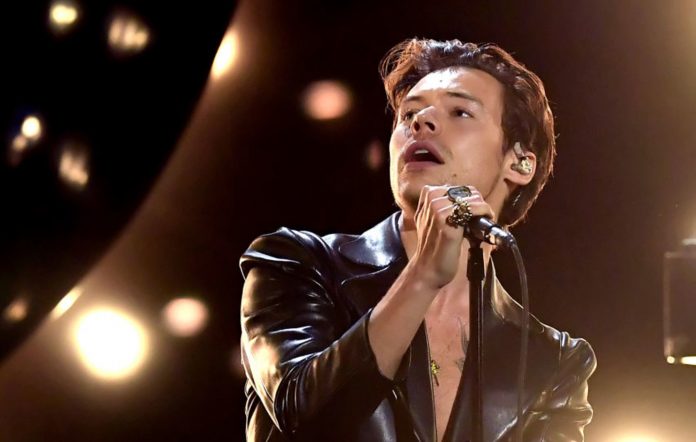 Transfer Aeropuerto GRU o CGH x Hotel en compartido;02 noches de alojamiento con desayuno;01 entrada en Pista Premium al Concierto de Harry Styles;Transfer Hotel x Concierto x Hotel en servicio compartido;Transfer Hotel x Aeropuerto GRU o CGH en compartido;Impuestos obligatorios.ITINERARIO TENTATIVODía 01 São Paulo Recepcion en la salida del vuelo y traslado hasta el hotel. Check-in y alojamiento.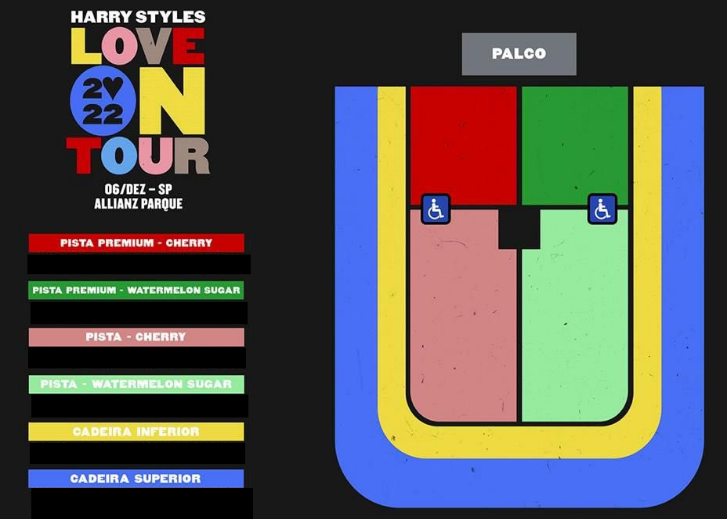 Día 02 São Paulo Desayuno. Tarde libre. A la hora previamente informada traslado desde el hotel hasta Allianz Parque para el concierto de Harry Styles. Al final del concierto regreso al hotel.Día 03 São Paulo Desayuno. Check-out y traslado hasta el aeropuerto CGH o GRU.PRECIOS POR PERSONA EN DOLARES AMERICANOSPrecios y disponibilidad sujetos a cambio en el momento de la reserva.Consulta por ingresos en otros sectores.Precios válidos para mínimo 02 pasajeros viajando juntos.Adicional para 01 pasajero viajando solo: $us. 139.HOTELHABITACIÓNSIMPLENOCHE EXTRADOBLENOCHE EXTRATRIPLENOCHEEXTRAMelia IbirapueraCLASSIC821Consultar767Consultar715Consultar